Year 9 Home Learning: June 1st – June 26th (4 school weeks) 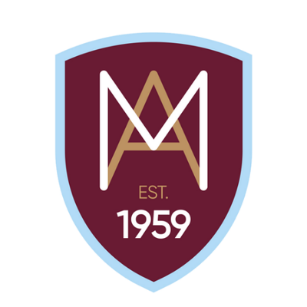 Home learning hours do not need to reflect school learning hours – being safe and well is your key priority These are the next 4 weeks’ worth of work.  However, please feel free to do more – reading, Hegarty Maths, go on BBC Bitesize daily…The following work guidelines/activities and ideas are based on approximately 3 hours learning a day (though students can do more) – this gives additional time to exercise, chat, rest or do the household chores!!!SubjectWeek 8Week 8Week 9Week 9Week 10Week 10Week 11EnglishAR Reading and quizzing through free download software (20mins)AIC/BB workbook per lesson – 3 pages per weekSENECA set through whole year group by Mr QuinnWatch the Youtube clip of ‘speakout’ challenge. Write about what makes the speech so effective – picking out one or two phrases as examples.Write your own speech on something else for which teenagers today are negatively judged (e.g. manners)AR Reading and quizzing through free download software (20mins)AIC/BB workbook per lesson – 3 pages per weekSENECA set through whole year group by Mr QuinnWatch the Youtube clip of ‘speakout’ challenge. Write about what makes the speech so effective – picking out one or two phrases as examples.Write your own speech on something else for which teenagers today are negatively judged (e.g. manners)AR Reading and quizzing through free download software (20mins)AIC/BB workbook per lesson – 3 pages per weekSENECA set through whole year group by Mr QuinnRead examples from Frankenstein/War of the Worlds and identify key vocabulary with the effect createdDesign your own monster and describe its appearance within the world, focusing on vivid descriptionAR Reading and quizzing through free download software (20mins)AIC/BB workbook per lesson – 3 pages per weekSENECA set through whole year group by Mr QuinnRead examples from Frankenstein/War of the Worlds and identify key vocabulary with the effect createdDesign your own monster and describe its appearance within the world, focusing on vivid descriptionAR Reading and quizzing through free download software (20mins)AIC/BB workbook per lesson – 3 pages per weekSENECA set through whole year group by Mr QuinnRead the example review and identify the writer’s opinion – explain effect of languageWrite a review of a book you’ve read/film you’ve watched/game you’ve played over lockdown with a recommendationAR Reading and quizzing through free download software (20mins)AIC/BB workbook per lesson – 3 pages per weekSENECA set through whole year group by Mr QuinnRead the example review and identify the writer’s opinion – explain effect of languageWrite a review of a book you’ve read/film you’ve watched/game you’ve played over lockdown with a recommendationAR Reading and quizzing through free download software (20mins)AIC/BB workbook per lesson – 3 pages per weekSENECA set through whole year group by Mr QuinnLook at sentence upgrade example and then complete the other.Using the image, write a descriptive piece, trying to incorporate an upgraded sentence.MathsVisit www.montgomerymaths.co.uk Click year 9This will direct students to a daily lesson produced by White Rose MathsStudents should watch the video to learn the new content.Students should then complete the 1 Hegarty maths quiz set by the teacher that day.There is an additional worksheet with the White Rose daily lesson if students want to do more.This should take around 30 minutes in totalVisit www.montgomerymaths.co.uk Click year 9This will direct students to a daily lesson produced by White Rose MathsStudents should watch the video to learn the new content.Students should then complete the 1 Hegarty maths quiz set by the teacher that day.There is an additional worksheet with the White Rose daily lesson if students want to do more.This should take around 30 minutes in totalVisit www.montgomerymaths.co.uk Click year 9This will direct students to a daily lesson produced by White Rose MathsStudents should watch the video to learn the new content.Students should then complete the 1 Hegarty maths quiz set by the teacher that day.There is an additional worksheet with the White Rose daily lesson if students want to do more.This should take around 30 minutes in totalVisit www.montgomerymaths.co.uk Click year 9This will direct students to a daily lesson produced by White Rose MathsStudents should watch the video to learn the new content.Students should then complete the 1 Hegarty maths quiz set by the teacher that day.There is an additional worksheet with the White Rose daily lesson if students want to do more.This should take around 30 minutes in totalVisit www.montgomerymaths.co.uk Click year 9This will direct students to a daily lesson produced by White Rose MathsStudents should watch the video to learn the new content.Students should then complete the 1 Hegarty maths quiz set by the teacher that day.There is an additional worksheet with the White Rose daily lesson if students want to do more.This should take around 30 minutes in totalVisit www.montgomerymaths.co.uk Click year 9This will direct students to a daily lesson produced by White Rose MathsStudents should watch the video to learn the new content.Students should then complete the 1 Hegarty maths quiz set by the teacher that day.There is an additional worksheet with the White Rose daily lesson if students want to do more.This should take around 30 minutes in totalVisit www.montgomerymaths.co.uk Click year 9This will direct students to a daily lesson produced by White Rose MathsStudents should watch the video to learn the new content.Students should then complete the 1 Hegarty maths quiz set by the teacher that day.There is an additional worksheet with the White Rose daily lesson if students want to do more.This should take around 30 minutes in totalScience – BiologyThe 3 tasks can be done in any order and then submitted on Google Classroom:Seneca AssignmentCGP workbook pages 22-25 F & 23-26 HGCSE 9-1 Flipped Learning Tutorial based Quiz Work on Specialised cellsThe 3 tasks can be done in any order and then submitted on Google Classroom:Seneca AssignmentCGP workbook pages 22-25 F & 23-26 HGCSE 9-1 Flipped Learning Tutorial based Quiz Work on Specialised cellsThe 3 tasks can be done in any order and then submitted on Google Classroom:Seneca AssignmentCGP workbook catch-up marking task (LIFT)GCSE 9-1 Flipped Learning Tutorial based Quiz Work on MitosisA non-compulsory stretch activity to be set for those students who are fully up to date with the CGP workbook, marking and corrections.The 3 tasks can be done in any order and then submitted on Google Classroom:Seneca AssignmentCGP workbook catch-up marking task (LIFT)GCSE 9-1 Flipped Learning Tutorial based Quiz Work on MitosisA non-compulsory stretch activity to be set for those students who are fully up to date with the CGP workbook, marking and corrections.The 3 tasks can be done in any order and then submitted on Google Classroom:Seneca AssignmentCGP workbook pages 26-29 F & 27-30 H GCSE 9-1 Flipped Learning Tutorial based Quiz on Differentiation of cellsThe 3 tasks can be done in any order and then submitted on Google Classroom:Seneca AssignmentCGP workbook pages 26-29 F & 27-30 H GCSE 9-1 Flipped Learning Tutorial based Quiz on Differentiation of cellsThe 3 tasks can be done in any order and then submitted on Google Classroom:Seneca AssignmentCGP workbook catch-up marking (LIFT)GCSE 9-1 Flipped Learning Tutorial based Quiz Work on Stem CellsA non-compulsory stretch activity to be set for those students who are fully up to date with the CGP workbook, marking and corrections.Science – ChemistryThe 3 tasks can be done in any order and then submitted on Google Classroom:Seneca AssignmentCGP workbook pages 98-101 F & 108-112 HGCSE 9-1 Flipped Learning Tutorial based Quiz on bond energiesThe 3 tasks can be done in any order and then submitted on Google Classroom:Seneca AssignmentCGP workbook pages 98-101 F & 108-112 HGCSE 9-1 Flipped Learning Tutorial based Quiz on bond energiesThe 3 tasks can be done in any order and then submitted on Google Classroom:Seneca AssignmentCGP workbook catch-up marking (LIFT)GCSE 9-1 Flipped Learning Quiz on energy profile diagramsA non-compulsory stretch activity to be set for those students who are fully up to date with the CGP workbook, marking and corrections.The 3 tasks can be done in any order and then submitted on Google Classroom:Seneca AssignmentCGP workbook catch-up marking (LIFT)GCSE 9-1 Flipped Learning Quiz on energy profile diagramsA non-compulsory stretch activity to be set for those students who are fully up to date with the CGP workbook, marking and corrections.The 3 tasks can be done in any order and then submitted on Google Classroom:Seneca AssignmentCGP workbook pages 102-105 F & 113-117 HGCSE 9-1 Flipped Learning Tutorial based Quiz on neutralisation reactionsThe 3 tasks can be done in any order and then submitted on Google Classroom:Seneca AssignmentCGP workbook pages 102-105 F & 113-117 HGCSE 9-1 Flipped Learning Tutorial based Quiz on neutralisation reactionsThe 3 tasks can be done in any order and then submitted on Google Classroom:Seneca AssignmentCGP workbook catch-up marking (LIFT)GCSE 9-1 Flipped Learning Quiz on how to measure an energy change A non-compulsory stretch activity to be set for those students who are fully up to date with the CGP workbook, marking and corrections.Science – PhysicsThe 3 tasks can be done in any order and then submitted on Google Classroom:Seneca AssignmentCGP workbook pages 189-191 F & 206-208 HGCSE 9-1 Flipped Learning Tutorial based Quiz Work on Series and Parallel circuitsThe 3 tasks can be done in any order and then submitted on Google Classroom:Seneca AssignmentCGP workbook pages 189-191 F & 206-208 HGCSE 9-1 Flipped Learning Tutorial based Quiz Work on Series and Parallel circuitsThe 3 tasks can be done in any order and then submitted on Google Classroom:Seneca AssignmentCGP workbook catch-up marking (LIFT)GCSE 9-1 Flipped Learning Tutorial based Quiz Work on Mains Electricity: AC-DC (40 mins)A non-compulsory stretch activity to be set for those students who are fully up to date with the CGP workbook, marking and corrections.The 3 tasks can be done in any order and then submitted on Google Classroom:Seneca AssignmentCGP workbook catch-up marking (LIFT)GCSE 9-1 Flipped Learning Tutorial based Quiz Work on Mains Electricity: AC-DC (40 mins)A non-compulsory stretch activity to be set for those students who are fully up to date with the CGP workbook, marking and corrections.The 3 tasks can be done in any order and then submitted on Google Classroom:Seneca AssignmentCGP workbook pages 192-194 F & 209-210 HGCSE 9-1 Flipped Learning Tutorial based Quiz Work on Wiring a Plug/ FusesThe 3 tasks can be done in any order and then submitted on Google Classroom:Seneca AssignmentCGP workbook pages 192-194 F & 209-210 HGCSE 9-1 Flipped Learning Tutorial based Quiz Work on Wiring a Plug/ FusesThe 3 tasks can be done in any order and then submitted on Google Classroom:Seneca AssignmentCGP workbook catch-up marking (LIFT)GCSE 9-1 Flipped Learning Tutorial based Quiz Work on Electrical PowerA non-compulsory stretch activity to be set for those students who are fully up to date with the CGP workbook, marking and corrections.P.EStudents are to keep physically active by taking daily exercise to maintain physical and mental health and wellbeing. This can be done by participating in Joe Wick’s daily workouts (Mon-Fri, 9am), taking part in the Lancashire School Games Virtual Challenges or following some of the ideas on the PE Google Classroom: js7zjzj or Instagram account Monty_PEStudents are to keep physically active by taking daily exercise to maintain physical and mental health and wellbeing. This can be done by participating in Joe Wick’s daily workouts (Mon-Fri, 9am), taking part in the Lancashire School Games Virtual Challenges or following some of the ideas on the PE Google Classroom: js7zjzj or Instagram account Monty_PEStudents are to keep physically active by taking daily exercise to maintain physical and mental health and wellbeing. This can be done by participating in Joe Wick’s daily workouts (Mon-Fri, 9am), taking part in the Lancashire School Games Virtual Challenges or following some of the ideas on the PE Google Classroom: js7zjzj or Instagram account Monty_PEStudents are to keep physically active by taking daily exercise to maintain physical and mental health and wellbeing. This can be done by participating in Joe Wick’s daily workouts (Mon-Fri, 9am), taking part in the Lancashire School Games Virtual Challenges or following some of the ideas on the PE Google Classroom: js7zjzj or Instagram account Monty_PEStudents are to keep physically active by taking daily exercise to maintain physical and mental health and wellbeing. This can be done by participating in Joe Wick’s daily workouts (Mon-Fri, 9am), taking part in the Lancashire School Games Virtual Challenges or following some of the ideas on the PE Google Classroom: js7zjzj or Instagram account Monty_PEStudents are to keep physically active by taking daily exercise to maintain physical and mental health and wellbeing. This can be done by participating in Joe Wick’s daily workouts (Mon-Fri, 9am), taking part in the Lancashire School Games Virtual Challenges or following some of the ideas on the PE Google Classroom: js7zjzj or Instagram account Monty_PEStudents are to keep physically active by taking daily exercise to maintain physical and mental health and wellbeing. This can be done by participating in Joe Wick’s daily workouts (Mon-Fri, 9am), taking part in the Lancashire School Games Virtual Challenges or following some of the ideas on the PE Google Classroom: js7zjzj or Instagram account Monty_PEAdditional option subjects:Please see Google ClassroomsPlease see Google Classroomsand/or Class Charts for moreand/or Class Charts for morespecific guidance.specific guidance.               Stay safe!!!Child DevelopmentRoutinesRevision for LO3 Assessment 2Conditions for developmentGoogle classroomRoutinesRevision for LO3 Assessment 2Conditions for developmentGoogle classroomCompletion of LO3 Assessment 2 Conditions for developmentGoogle classroomCompletion of LO3 Assessment 2 Conditions for developmentGoogle classroomIntroducing LO4 Childhood IllnessWhat is immunityCommon childhood illnessGoogle classroomIntroducing LO4 Childhood IllnessWhat is immunityCommon childhood illnessGoogle classroomIntroducing LO4 Childhood IllnessCommon childhood illness continuedGoogle classroomDramaFace by Benjamin Zephaniah:UnderstandingFace by Benjamin Zephaniah:UnderstandingFace by Benjamin Zephaniah:CharacterisationFace by Benjamin Zephaniah:CharacterisationTwo by Jim Cartwright: UnderstandingTwo by Jim Cartwright: UnderstandingTwo by Jim CartwrightCharacterisationFrench Please find below the tasks you must complete this week.  As usual, I will upload mark schemes and WAGOLLs so that you are able to mark your learning and keep and up-to-date record of your progress.This week’s learning will be on a worksheet that will be uploaded to google classroom on Monday.1.Translate the 5 statements about school to show your prior understanding of the topic of school2.Reading: Read the text and answer the questions and all related tasks3.Translate the first paragraph of the text4.Writing: 90 words using the text in the reading as a WAGOLL.Please find below the tasks you must complete this week.  As usual, I will upload mark schemes and WAGOLLs so that you are able to mark your learning and keep and up-to-date record of your progress.This week’s learning will be on a worksheet that will be uploaded to google classroom on Monday.1.Translate the 5 statements about school to show your prior understanding of the topic of school2.Reading: Read the text and answer the questions and all related tasks3.Translate the first paragraph of the text4.Writing: 90 words using the text in the reading as a WAGOLL.Please find below the tasks you must complete this week.  As usual, I will upload mark schemes and WAGOLLs into google classroom on Friday so that you are able to mark your learning and keep and up-to-date record of your progress.This week’s learning will be on a worksheet that will be uploaded to google classroom on Monday.1.Practise the pronunciation of school subjects and test that you know them all by matching the English to French2.Use the opinion phrases on the attached sheet to structure 10 extended opinions.  Remember to use a variety of connectives.3.Reading: read the text and answer questions.4.Writing: Translate the paragraph on the attached sheetPlease find below the tasks you must complete this week.  As usual, I will upload mark schemes and WAGOLLs into google classroom on Friday so that you are able to mark your learning and keep and up-to-date record of your progress.This week’s learning will be on a worksheet that will be uploaded to google classroom on Monday.1.Practise the pronunciation of school subjects and test that you know them all by matching the English to French2.Use the opinion phrases on the attached sheet to structure 10 extended opinions.  Remember to use a variety of connectives.3.Reading: read the text and answer questions.4.Writing: Translate the paragraph on the attached sheetPlease find below the tasks you must complete this week.  As usual, I will upload mark schemes and WAGOLLs so that you are able to mark your learning and keep and up-to-date record of your progress.This week’s learning will be on a worksheet that will be uploaded to google classroom on Monday.Reading: Le collège de JosieComplete all task on the sheet either by downloading the sheet or complete into your ex-bookPlease find below the tasks you must complete this week.  As usual, I will upload mark schemes and WAGOLLs so that you are able to mark your learning and keep and up-to-date record of your progress.This week’s learning will be on a worksheet that will be uploaded to google classroom on Monday.Reading: Le collège de JosieComplete all task on the sheet either by downloading the sheet or complete into your ex-bookPlease find below the tasks you must complete this week.  As usual, I will upload mark schemes and WAGOLLs so that you are able to mark your learning and keep and up-to-date record of your progress.This week’s learning will be on a worksheet that will be uploaded to google classroom on Monday.Complete the tasks on the attached booklet.  This week is a review of what you have completed so far on the topic of school.  You could either print the booklet or complete the work on your ex-bookComputer Science (please see teams for all work)Understanding between three network cables and year 9 revision (see teams)Understanding between three network cables and year 9 revision (see teams)Describing the purpose of key network equipment (NIC/routers/Switches) and year 9 revisionDescribing the purpose of key network equipment (NIC/routers/Switches) and year 9 revisionExplaining wifi, hosting and DNS along with year 9 revisionExplaining wifi, hosting and DNS along with year 9 revisionWhat are network topologies?End of unit quiz/assessmentEnterprise P5 – External Factors. Researching how each factor can have a positive of negative impact on costs: Changes in the cost of energy, raw materials, borrowing, premises P5 – External Factors. Researching how each factor can have a positive of negative impact on costs: Changes in the cost of energy, raw materials, borrowing, premises P5 – External Factors. Researching how each factor can have a positive of negative impact on costs: changes in costs of marketing or selling P5 – External Factors. Researching how each factor can have a positive of negative impact on costs: changes in costs of marketing or selling P5 – External Factors. Researching how each factor can have a positive of negative impact on costs: governmental changes – new regulations, changes in taxation.  P5 – External Factors. Researching how each factor can have a positive of negative impact on costs: governmental changes – new regulations, changes in taxation.  P5 – External Factors. Researching how each factor can have a positive of negative impact on revenues: competitors – new competitors, changes made by existing competitors GeographyRiver flooding 1Students to look at the PowerPoint on causes of river floodingCompete Seneca assignmentRiver flooding 1Students to look at the PowerPoint on causes of river floodingCompete Seneca assignmentRiver flooding 2Students to look at the PowerPoint on effects of river flooding and management strategies Compete multiple choice quizRiver flooding 2Students to look at the PowerPoint on effects of river flooding and management strategies Compete multiple choice quizRevision week for rivers topicRevision week for rivers topicCompete rivers assessment and self-Mark using the mark schemeGCSE PEGCSE PE students are to continue completing the weekly video assignments and test on The Everlearner. Usernames and passwords have been sent to school email addresses in MarchGCSE PE students are to continue completing the weekly video assignments and test on The Everlearner. Usernames and passwords have been sent to school email addresses in MarchGCSE PE students are to continue completing the weekly video assignments and test on The Everlearner. Usernames and passwords have been sent to school email addresses in MarchGCSE PE students are to continue completing the weekly video assignments and test on The Everlearner. Usernames and passwords have been sent to school email addresses in MarchGCSE PE students are to continue completing the weekly video assignments and test on The Everlearner. Usernames and passwords have been sent to school email addresses in MarchGCSE PE students are to continue completing the weekly video assignments and test on The Everlearner. Usernames and passwords have been sent to school email addresses in MarchGCSE PE students are to continue completing the weekly video assignments and test on The Everlearner. Usernames and passwords have been sent to school email addresses in MarchSports StudiesSports Studies students are to complete R053 L02 Part 1: Be able to plan a sports activity session. You will plan and lead your own session. You must include the key requirements for a safe and effective leadership session. You must ensure this plan is produced independently to achieve high marks. When leading it is important that you ensure that you deliver a well organised activity demonstrating your knowledge of the chosen sport. The session must be well planned in line with the risk assessment and ensure the students participating are safe at all times. The session must be adapted and progressed where possible and you must communicate clearly and confidently to score the highest marksSports Studies students are to complete R053 L02 Part 1: Be able to plan a sports activity session. You will plan and lead your own session. You must include the key requirements for a safe and effective leadership session. You must ensure this plan is produced independently to achieve high marks. When leading it is important that you ensure that you deliver a well organised activity demonstrating your knowledge of the chosen sport. The session must be well planned in line with the risk assessment and ensure the students participating are safe at all times. The session must be adapted and progressed where possible and you must communicate clearly and confidently to score the highest marksSports Studies students are to complete R053 L02 Part 1: Be able to plan a sports activity session. You will plan and lead your own session. You must include the key requirements for a safe and effective leadership session. You must ensure this plan is produced independently to achieve high marks. When leading it is important that you ensure that you deliver a well organised activity demonstrating your knowledge of the chosen sport. The session must be well planned in line with the risk assessment and ensure the students participating are safe at all times. The session must be adapted and progressed where possible and you must communicate clearly and confidently to score the highest marksSports Studies students are to complete R053 L02 Part 1: Be able to plan a sports activity session. You will plan and lead your own session. You must include the key requirements for a safe and effective leadership session. You must ensure this plan is produced independently to achieve high marks. When leading it is important that you ensure that you deliver a well organised activity demonstrating your knowledge of the chosen sport. The session must be well planned in line with the risk assessment and ensure the students participating are safe at all times. The session must be adapted and progressed where possible and you must communicate clearly and confidently to score the highest marksSports Studies students are to complete R053 L02 Part 1: Be able to plan a sports activity session. You will plan and lead your own session. You must include the key requirements for a safe and effective leadership session. You must ensure this plan is produced independently to achieve high marks. When leading it is important that you ensure that you deliver a well organised activity demonstrating your knowledge of the chosen sport. The session must be well planned in line with the risk assessment and ensure the students participating are safe at all times. The session must be adapted and progressed where possible and you must communicate clearly and confidently to score the highest marksSports Studies students are to complete R053 L02 Part 1: Be able to plan a sports activity session. You will plan and lead your own session. You must include the key requirements for a safe and effective leadership session. You must ensure this plan is produced independently to achieve high marks. When leading it is important that you ensure that you deliver a well organised activity demonstrating your knowledge of the chosen sport. The session must be well planned in line with the risk assessment and ensure the students participating are safe at all times. The session must be adapted and progressed where possible and you must communicate clearly and confidently to score the highest marksSports Studies students are to complete R053 L02 Part 1: Be able to plan a sports activity session. You will plan and lead your own session. You must include the key requirements for a safe and effective leadership session. You must ensure this plan is produced independently to achieve high marks. When leading it is important that you ensure that you deliver a well organised activity demonstrating your knowledge of the chosen sport. The session must be well planned in line with the risk assessment and ensure the students participating are safe at all times. The session must be adapted and progressed where possible and you must communicate clearly and confidently to score the highest marksDesign and Technology – resistant materials and graphics Continue to complete you printed unit of work in your classwork and homework booklets using the printed power point slides to help you.Continue to complete the SENECA work which has been set for youLook at the first three units of work on BBC bitesize, watch the videos, read the revision materials and complete the quizzesContinue to complete you printed unit of work in your classwork and homework booklets using the printed power point slides to help you.Continue to complete the SENECA work which has been set for youLook at the first three units of work on BBC bitesize, watch the videos, read the revision materials and complete the quizzesContinue to complete you printed unit of work in your classwork and homework booklets using the printed power point slides to help you.Continue to complete the SENECA work which has been set for youLook at the first three units of work on BBC bitesize, watch the videos, read the revision materials and complete the quizzesContinue to complete you printed unit of work in your classwork and homework booklets using the printed power point slides to help you.Continue to complete the SENECA work which has been set for youLook at the first three units of work on BBC bitesize, watch the videos, read the revision materials and complete the quizzesContinue to complete you printed unit of work in your classwork and homework booklets using the printed power point slides to help you.Continue to complete the SENECA work which has been set for youLook at the first three units of work on BBC bitesize, watch the videos, read the revision materials and complete the quizzesContinue to complete you printed unit of work in your classwork and homework booklets using the printed power point slides to help you.Continue to complete the SENECA work which has been set for youLook at the first three units of work on BBC bitesize, watch the videos, read the revision materials and complete the quizzesContinue to complete you printed unit of work in your classwork and homework booklets using the printed power point slides to help you.Continue to complete the SENECA work which has been set for youLook at the first three units of work on BBC bitesize, watch the videos, read the revision materials and complete the quizzesHistoryContinue to complete WW2 Project on the key events leading up to and during the conflict. Complete sections on the MAIN turning points of WW2.Continue to complete WW2 Project on the key events leading up to and during the conflict. Complete sections on the MAIN turning points of WW2.Continue to complete WW2 Project on the key events leading up to and during the conflict. Complete sections on the MAIN turning points of WW2.Continue to complete WW2 Project on the key events leading up to and during the conflict. Complete sections on the MAIN turning points of WW2.Continue to complete WW2 Project on the key events leading up to and during the conflict. Complete sections on the MAIN turning points of WW2.Continue to complete WW2 Project on the key events leading up to and during the conflict. Complete sections on the MAIN turning points of WW2.Continue to complete WW2 Project on the key events leading up to and during the conflict. Complete sections on the MAIN turning points of WW2.Food & Nutritionhttps://www.foodafactoflife.org.uk/remote-learning/activities-and-ideas-at-home/wave-5-activities-and-ideas-18520/Use Food a fact of life Classroom and complete the more time/more complex activities under the wave 5 section (weblink above)There are seven topics, each with three tasks, so there is plenty to keep you occupied. Feel free to look at waves 1-4 if you finish.Keep using Seneca:SENECA classcodes:

9D 3rwaw6s337

9E ou16b4ovrsComplete the tasks previously sethttps://www.foodafactoflife.org.uk/remote-learning/activities-and-ideas-at-home/wave-5-activities-and-ideas-18520/Use Food a fact of life Classroom and complete the more time/more complex activities under the wave 5 section (weblink above)There are seven topics, each with three tasks, so there is plenty to keep you occupied. Feel free to look at waves 1-4 if you finish.Keep using Seneca:SENECA classcodes:

9D 3rwaw6s337

9E ou16b4ovrsComplete the tasks previously sethttps://www.foodafactoflife.org.uk/remote-learning/activities-and-ideas-at-home/wave-5-activities-and-ideas-18520/Use Food a fact of life Classroom and complete the more time/more complex activities under the wave 5 section (weblink above)There are seven topics, each with three tasks, so there is plenty to keep you occupied. Feel free to look at waves 1-4 if you finish.Keep using Seneca:SENECA classcodes:

9D 3rwaw6s337

9E ou16b4ovrsComplete the tasks previously sethttps://www.foodafactoflife.org.uk/remote-learning/activities-and-ideas-at-home/wave-5-activities-and-ideas-18520/Use Food a fact of life Classroom and complete the more time/more complex activities under the wave 5 section (weblink above)There are seven topics, each with three tasks, so there is plenty to keep you occupied. Feel free to look at waves 1-4 if you finish.Keep using Seneca:SENECA classcodes:

9D 3rwaw6s337

9E ou16b4ovrsComplete the tasks previously sethttps://www.foodafactoflife.org.uk/remote-learning/activities-and-ideas-at-home/wave-5-activities-and-ideas-18520/Use Food a fact of life Classroom and complete the more time/more complex activities under the wave 5 section (weblink above)There are seven topics, each with three tasks, so there is plenty to keep you occupied. Feel free to look at waves 1-4 if you finish.Keep using Seneca:SENECA classcodes:

9D 3rwaw6s337

9E ou16b4ovrsComplete the tasks previously sethttps://www.foodafactoflife.org.uk/remote-learning/activities-and-ideas-at-home/wave-5-activities-and-ideas-18520/Use Food a fact of life Classroom and complete the more time/more complex activities under the wave 5 section (weblink above)There are seven topics, each with three tasks, so there is plenty to keep you occupied. Feel free to look at waves 1-4 if you finish.Keep using Seneca:SENECA classcodes:

9D 3rwaw6s337

9E ou16b4ovrsComplete the tasks previously sethttps://www.foodafactoflife.org.uk/remote-learning/activities-and-ideas-at-home/wave-5-activities-and-ideas-18520/Use Food a fact of life Classroom and complete the more time/more complex activities under the wave 5 section (weblink above)There are seven topics, each with three tasks, so there is plenty to keep you occupied. Feel free to look at waves 1-4 if you finish.Keep using Seneca:SENECA classcodes:

9D 3rwaw6s337

9E ou16b4ovrsComplete the tasks previously setArtPractise your observational drawing .  Choose a subject that interests you and make a series of really detailed and well observed drawings. Interesting subjects could include: flowers, natural forms from the beach, objects around your house and people. Try using different media to make your drawings.Practise your observational drawing .  Choose a subject that interests you and make a series of really detailed and well observed drawings. Interesting subjects could include: flowers, natural forms from the beach, objects around your house and people. Try using different media to make your drawings.Practise your observational drawing .  Choose a subject that interests you and make a series of really detailed and well observed drawings. Interesting subjects could include: flowers, natural forms from the beach, objects around your house and people. Try using different media to make your drawings.Practise your observational drawing .  Choose a subject that interests you and make a series of really detailed and well observed drawings. Interesting subjects could include: flowers, natural forms from the beach, objects around your house and people. Try using different media to make your drawings.Practise your observational drawing .  Choose a subject that interests you and make a series of really detailed and well observed drawings. Interesting subjects could include: flowers, natural forms from the beach, objects around your house and people. Try using different media to make your drawings.Practise your observational drawing .  Choose a subject that interests you and make a series of really detailed and well observed drawings. Interesting subjects could include: flowers, natural forms from the beach, objects around your house and people. Try using different media to make your drawings.Practise your observational drawing .  Choose a subject that interests you and make a series of really detailed and well observed drawings. Interesting subjects could include: flowers, natural forms from the beach, objects around your house and people. Try using different media to make your drawings.PhotographyComplete Weird & Wonderful Topic introduction, including found photographers and topics.Ensure initial photos are uploaded to Google Classroom (5bmvjlv).Research Own Photographer using the idea of ‘Adventure’ - Check Google Classroom for ideas (5bmvjlv).Complete research of Photos and written introduction. Artist using google classroom help sheets.Research Own Photographer using the idea of ‘Adventure’ - Check Google Classroom for ideas (5bmvjlv).Complete research of Photos and written introduction. Artist using google classroom help sheets.Take lots of photos using the photographer you have suggested as inspiration.Write up your thoughts, WWW and EBI on your shoots so far. Look at your photos critically, how can you improve them?Take lots of photos using the photographer you have suggested as inspiration.Write up your thoughts, WWW and EBI on your shoots so far. Look at your photos critically, how can you improve them?Start to edit your photos you have taken. Use the documents on the Google Classroom to help you edit your photos in lots of different ways!Remember to take lots of photos over the summer!Start to edit your photos you have taken. Use the documents on the Google Classroom to help you edit your photos in lots of different ways!Remember to take lots of photos over the summer!PSHEHouse Challenge (school website and instagram)Picture News PSHE work on ClassChartsHouse Challenge (school website and instagram)Picture News PSHE work on ClassChartsHouse Challenge (school website and instagram)Picture News PSHE work on ClassChartsHouse Challenge (school website and instagram)Picture News PSHE work on ClassChartsHouse Challenge (school website and instagram)Picture News PSHE work on ClassChartsHouse Challenge (school website and instagram)Picture News PSHE work on ClassChartsHouse Challenge (school website and instagram)Picture News PSHE work on ClassCharts